Tisztelt Szülők!Amint arról már értesülhettek, iskolánk  EU támogatást nyert az Erasmus + program keretében aHooked on Books című projekt megvalósítására.Programunk első szakaszának zárásához érkezett.A legfontosabb, mindenkit érintő feladat ebben az időszakban az volt, hogy felmérést készítsünk tanulóink olvasási szokásairól.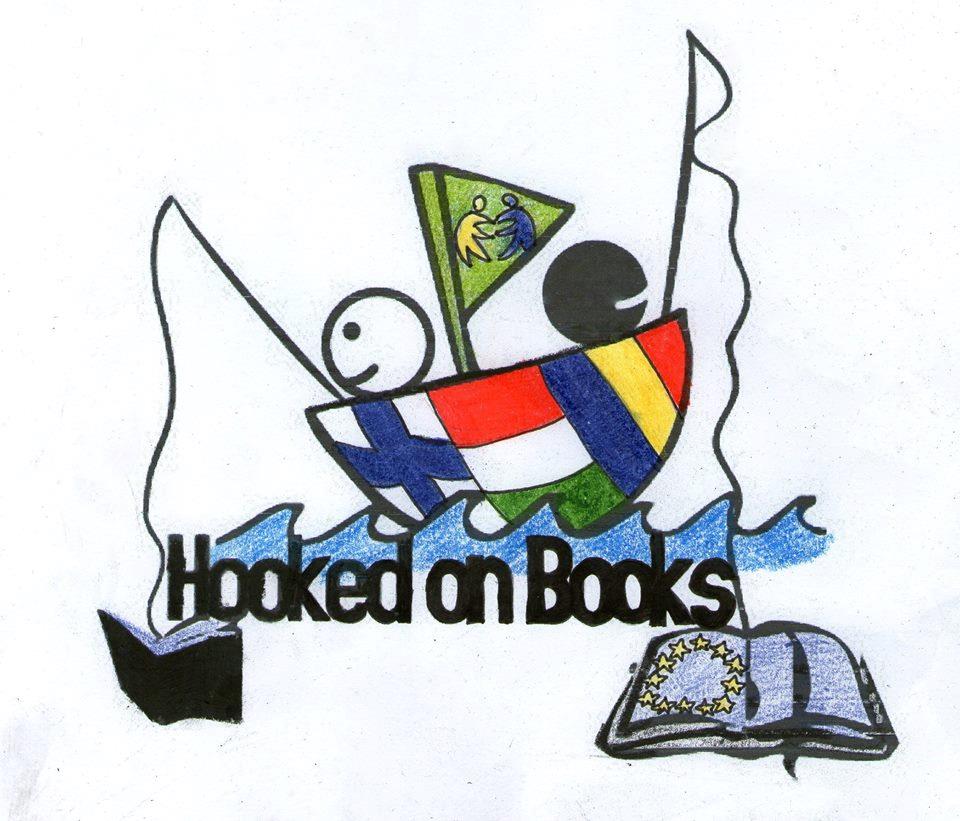 Mi ezt kiegészítettük egy rövid, 6 kérdésből álló tanári/szülői kérdéssorral, amely iskolánk honlapján a tanulói kérdőív után található linken érhető el február végéig.www.PSEG.huHooked on books szülői / tanári kérdésekhttp://goo.gl/forms/5gjsjgUhjSKérjük, támogassák a program sikerét azzal, hogy választ adnak a kérdésekre.Köszönettel:az Erasmus + team tagjai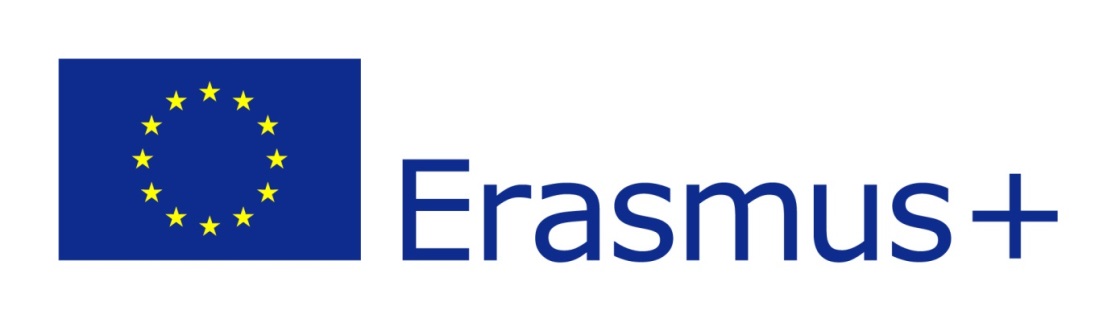 